ESCOLA: 	NOME: 	ANO E TURMA: _____________ NÚMERO: _______ DATA: 	PROFESSOR/A: 	Língua Inglesa – 6º ano – 1º bimestreQuestão 1Observe as imagens abaixo e responda: de quais documentos elas são exemplos?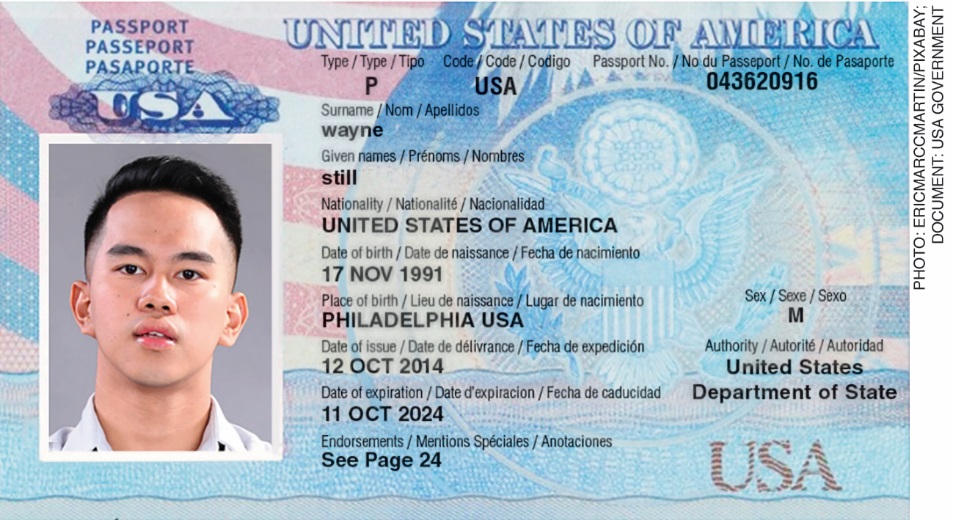 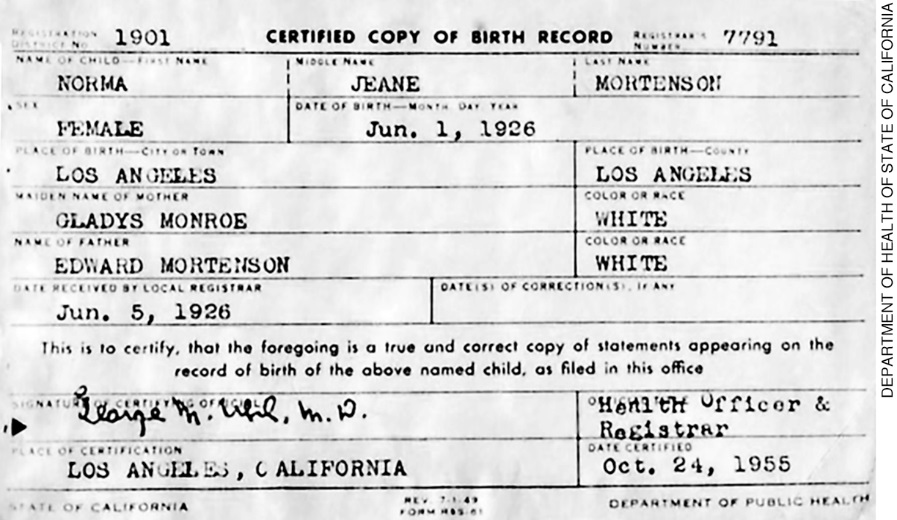 __________________________________________________________________________________________________________________________________________________________________________________________________________________________________________________________________Questão 2Quais informações são comuns aos dois documentos?____________________________________________________________________________________________________________________________________________________________________________Questão 3Observe a segunda imagem e responda: qual sobrenome da família não foi incorporado ao nome de Norma? Por quê? O que você acha disso? Justifique sua resposta.____________________________________________________________________________________________________________________________________________________________________________Questão 4Escute o áudio e responda: o que a pessoa está fazendo?____________________________________________________________________________________________________________________________________________________________________________Questão 5Ouça o áudio mais uma vez e marque um X na alternativa correta. Que informação não consta do texto?( A ) idade( B ) nome( C ) moradia( D ) sobrenomeQuestão 6Observe o seguinte documento e preencha com seus dados.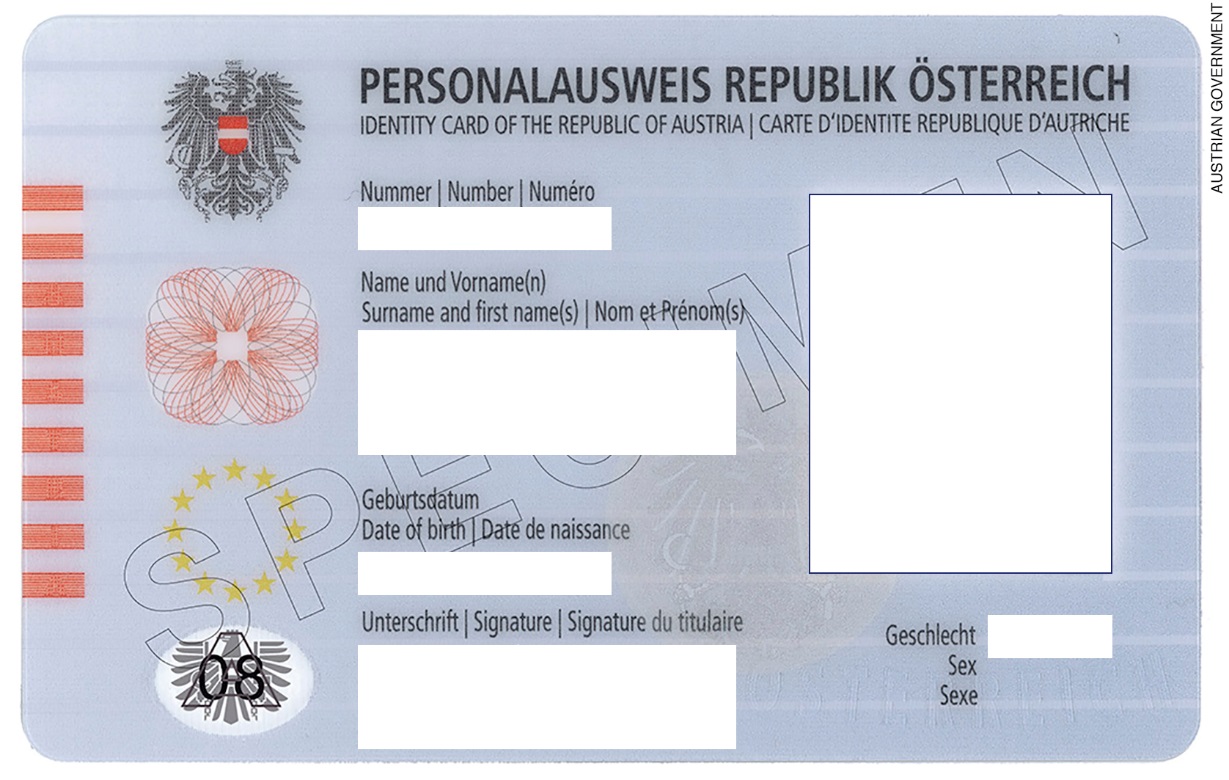 Questão 7Observe os personagens que estão se apresentando no quadrinho abaixo e escreva as falas de cada um deles.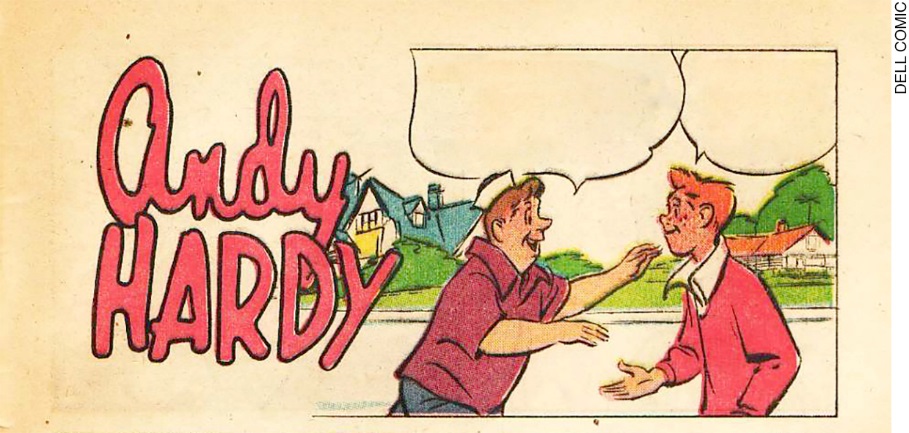 Disponível em: <http://comicbookplus.com/?dlid=14812>.
A imagem se encontra na página 33. Acesso em: 12 ago. 2018.________________________________________________________________________________________________________________________________________________________________________________________________________________________________________________________________________________________________________________________________________________________Questão 8Marque um X na alternativa que completa corretamente o fragmento abaixo.“Hi, there! ... name ... Greg.”( A ) My / is( B ) Her / are( C ) His / am( D ) Our / isQuestão 9Marque um X na alternativa que completa corretamente o parágrafo sobre Norma e Still (ver documentos da Questão 1). Still and Norma ... from the USA. ... from Los Angeles. ... from Philadelphia. ... are Americans.( A ) is / They’re / We’re / You( B ) are / She’s / He’s / They( C ) are / He’s / She’s / We( D ) am / I’m / You’re / WeQuestão 10Identifique as palavras e expressões em língua inglesa nas imagens abaixo e diga o que elas significam.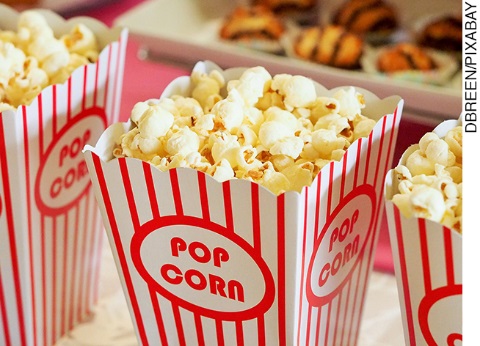 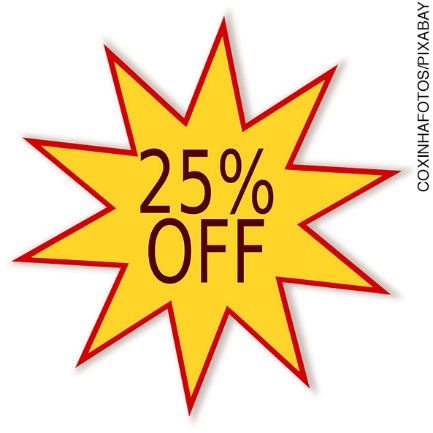 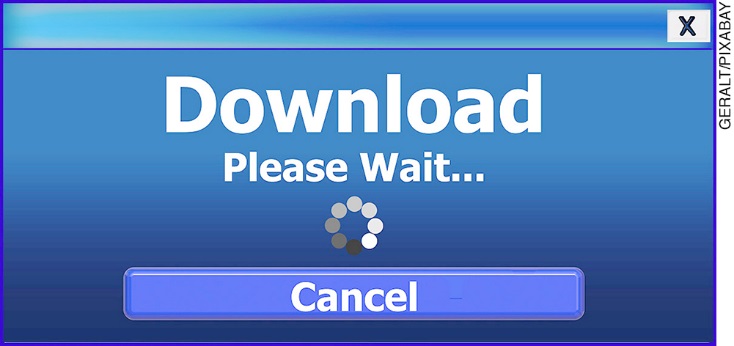 ______________________________________________________________________________________________________________________________________________________________________________________________________________________________________________________________________________________________________________________________________________________________________________________________________________________________________________Questão 11Apresente-se oralmente a alguém que está conhecendo. Não se esqueça de cumprimentar e de informar o seu nome e a sua idade.Língua Inglesa – 6º ano – 1º bimestreProfessor/a,Os instrumentos de acompanhamento de aprendizagem da coleção, seguindo a orientação da Base Nacional Comum Curricular, são compostos de questões que visam avaliar o desenvolvimento da oralidade, da leitura e da escrita, além daquelas que enfocam mais especificamente a construção de conhecimentos léxico-
-gramaticais e interculturais. É importante ressaltar que as questões com foco na oralidade, ao contrário das demais, não poderão ser realizadas pelos estudantes de maneira absolutamente autônoma. A sua participação durante a resolução dessas questões é essencial, professor/a, seja possibilitando a reprodução do áudio nas questões de compreensão, seja escutando atentamente a fala de cada estudante durante a prática. Estamos cientes de que a inclusão da oralidade no acompanhamento da aprendizagem acrescenta mais uma tarefa às tantas já incorporadas ao exercício do magistério. Contudo, sabemos também ser o seu desenvolvimento uma demanda de professores/professoras, de estudantes e da sociedade em geral. Não faria sentido, portanto, incluir o ensino da oralidade na coleção sem acompanhar a sua aprendizagem. Acreditamos que o esforço extra gerado por essa inclusão valerá a pena na medida em que contribuir para o desenvolvimento das habilidades da oralidade no ensino escolar da língua inglesa. Gabarito comentadoQuestão 1Esta questão avalia a identificação de gêneros discursivos que integram a categoria mais ampla dos documentos pessoais, inserida na temática de identidade e cidadania.Resposta esperada: Passaporte e Certidão de Nascimento.A partir da observação e reconhecimento das informações contidas em cada documento, espera-se que o estudante seja capaz de identificar os gêneros. Caso algum estudante confunda o Passaporte com outro documento qualquer, como uma carteira de identidade, por exemplo, chame a atenção para o texto verbal acima da foto, que, por meio de palavras cognatas em três línguas diferentes, facilita a compreensão. O fato de as categorias do documento serem escritas nessas três línguas já é por si só uma pista do gênero, usado para saídas ao exterior. Caso haja alguma dificuldade com o reconhecimento da Certidão de Nascimento, peça que identifiquem as informações ali contidas, bem como o texto logo acima da assinatura. Se houver uma quantidade considerável de estudantes que não conseguirem acertar a resposta, recomendamos reservar uma aula para a observação de documentos reais (ou cópias e fotos) e o reconhecimento das informações contidas em cada um deles, bem como das características que permitem distinguir os diferentes gêneros. Questão 2Esta questão avalia a localização de informação específica (compreensão detalhada).Resposta esperada: Nome, sobrenome, data de nascimento, sexo, local de nascimento.Caso haja dificuldades com a distinção das categorias “nacionalidade” e “local de nascimento”, chame a atenção para os diferentes tipos de informações inseridas em cada uma delas. Mostre a diferença entre “nacionalidade” e “naturalidade” nos documentos brasileiros. Respostas com apenas uma discrepância em relação ao gabarito, seja ausência ou inclusão, não indicam necessidade de reforço no trabalho de compreensão seletiva, visto que o processo de aprendizagem das estratégias de leitura encontra-se ainda em seu início. Caso haja mais de uma discrepância, entretanto, recomenda-se um trabalho mais intensivo de localização de informações explícitas nos próximos textos.Questão 3Esta questão avalia a identificação de informação específica no texto (compreensão detalhada), a realização de inferências e o letramento crítico.Resposta esperada: Monroe, porque é o sobrenome (de solteira) da mãe. Respostas pessoais.A resolução da questão requer a identificação de nomes e sobrenomes de pai, mãe e filha na certidão de nascimento, seguida da comparação entre eles. Requer, ainda, inferência a partir da relação entre texto e contexto, para explicar que o sobrenome de solteira da mãe não é obrigatoriamente incluído nos nomes dos filhos, ao contrário do sobrenome do pai. Trata-se, portanto, de uma questão desafiadora, não devendo ser motivo de preocupação excessiva, caso os estudantes apresentem dificuldades para resolvê-la. De qualquer forma, em caso de equívoco, vale chamar a atenção para os nomes de pai e mãe, identificando seus sobrenomes, para, então, pedir que sejam comparados ao nome completo da filha. Conseguindo acertar a primeira parte da resposta, a reflexão deve ser deslocada para os hábitos e leis dos países ocidentais. A parte final da resposta, relativa à opinião do estudante, não deve ser julgada em termos de certa ou errada. O importante nesse caso é a coerência e a capacidade de expressão.Questão 4Esta questão avalia a compreensão global de texto oral. Resposta esperada: Está se apresentando.Caso algum estudante tenha dificuldade para chegar à resposta, forneça algumas opções para que ele escolha a correta. Se, mesmo com esse suporte, o estudante não chegar à resposta adequada, cabe colocar o áudio mais algumas vezes e pedir a ele que diga tudo o que conseguiu entender do que escutou. Isso permitirá a compreensão mais detalhada do que precisará ser trabalhado com mais afinco nas próximas atividades de compreensão oral. Veja a seguir a transcrição do áudio que está gravado no CD do professor desta coleção. Track 17 - Transcrição(0:00-0:22)Hello! My name is Jennifer, I’m 24 and I live in Niterói. Uh, I have just graduated from UFF, Letras-Inglês, but, in fact, my academic journey there is not over, because next semester I will start another graduation course: I will study Education.Fonte: Apresentação gravada para participação em processo seletivo de instrutores de línguas do Programa de Línguas Estrangeiras Modernas (PROLEM) da Universidade Federal Fluminense (UFF) no ano de 2018.Questão 5Esta questão avalia a identificação de informação específica em texto oral. Resposta esperada: Alternativa D.Caso algum estudante não consiga responder corretamente a essa questão, repita o áudio e peça a ele que se concentre nas alternativas, a fim de descartá-las ou referendá-las. Aproveite para perguntar a ele que palavras e expressões consegue compreender durante a escuta.Questão 6Esta questão avalia o vocabulário relativo a dados pessoais e à leitura do documento de identificação.Resposta pessoal: nome e sobrenome; data de nascimento e sexo.Caso algum estudante tenha dificuldades, apresente-se a ele primeiro e peça que relembre os dados que costumam estar presentes em documentos pessoais e que observe a proximidade do vocabulário com o da língua portuguesa.Questão 7Esta questão avalia a produção escrita por meio do preenchimento de balões de diálogo em fragmento do gênero discursivo: história em quadrinhos.Resposta possível: A: Hi! Nice to meet you. My name is ... and I am ... years old. / B: Hello, ...! Nice to meet you too! My name is ... and I am ... years old.É importante lembrar que pode haver um certo grau de variação nas respostas. Portanto, verifique com cuidado antes de concluir pela inadequação de alguma resposta. Valorize, sobretudo, a obediência à rotina interacional do gênero. Caso perceba incorreções na grafia, mostre ao estudante a forma correta antes de prosseguir.Questão 8Esta questão avalia a utilização correta de possessive adjectives e do simple present do verbo to be.Resposta esperada: Alternativa A.Caso algum estudante não responda corretamente, releia a frase experimentando as diversas alternativas, da última para a primeira.Questão 9Esta questão avalia a utilização correta dos subject pronouns e do simple present do verbo to be, incluindo formas contratas.Resposta esperada: Alternativa B.Caso algum estudante marque outra alternativa, peça que explique a resposta a cada lacuna, auxiliando-o a perceber as inadequações. A seguir, peça que refaça a questão.Questão 10Esta questão avalia a percepção da presença de palavras e expressões da língua inglesa no cotidiano brasileiro e a compreensão de seus significados.Resposta esperada: Pop corn: pipoca; off: desconto; download: carregar (ou “baixar”) arquivo (de alguma página ou site de internet) para um computador.Caso algum estudante não responda adequadamente, verifique qual é o seu grau de familiaridade com o contexto de uso das palavras. Em seguida, se for o caso, forneça mais informações sobre o contexto e explique o uso da palavra.Questão 11Esta questão avalia a produção de uma breve apresentação oral em situação de primeiro encontro/contato com o interlocutor.Resposta esperada: Hi/Hello! My name is ... and I am ... years old. (Nice to meet you.).Caso algum estudante tenha dificuldades, apresente-se a ele primeiro e peça a ele que o faça em seguida.           (continua)     (continuação)           (continua)     (continuação)Ficha de acompanhamento das aprendizagensFicha de acompanhamento das aprendizagensFicha de acompanhamento das aprendizagensFicha de acompanhamento das aprendizagensFicha de acompanhamento das aprendizagensFicha de acompanhamento das aprendizagensFicha de acompanhamento das aprendizagensFicha de acompanhamento das aprendizagensLíngua Inglesa – 6o ano – 1o bimestreLíngua Inglesa – 6o ano – 1o bimestreLíngua Inglesa – 6o ano – 1o bimestreLíngua Inglesa – 6o ano – 1o bimestreLíngua Inglesa – 6o ano – 1o bimestreLíngua Inglesa – 6o ano – 1o bimestreLíngua Inglesa – 6o ano – 1o bimestreLíngua Inglesa – 6o ano – 1o bimestreEscola:Escola:Escola:Escola:Escola:Escola:Escola:Escola:Aluno:Aluno:Aluno:Aluno:Aluno:Aluno:Aluno:Aluno:Ano e turma:Ano e turma:Número:Número:Número:Data:Data:Data:Professor/a:Professor/a:Professor/a:Professor/a:Professor/a:Professor/a:Professor/a:Professor/a:QuestãoHabilidade avaliadaHabilidade avaliadaRespostaResposta do estudanteResposta do estudanteReorientação de planejamentoObservações1(EF06LI08) Identificar o assunto de um texto, reconhecendo sua organização textual e palavras cognatas.(EF06LI08) Identificar o assunto de um texto, reconhecendo sua organização textual e palavras cognatas.Passaporte e Certidão de Nascimento.2(EF06LI09) Localizar informações específicas em texto.(EF06LI09) Localizar informações específicas em texto.Nome, sobrenome, data de nascimento, sexo, local de nascimento.3(EF06LI09) Localizar informações específicas em texto.(EF06LI09) Localizar informações específicas em texto.Monroe, porque é o sobrenome (de solteira) da mãe.4(EF06LI04) Reconhecer, com o apoio de palavras cognatas e pistas do contexto discursivo, o assunto e as informações principais em textos orais simples sobre temas familiares.(EF06LI04) Reconhecer, com o apoio de palavras cognatas e pistas do contexto discursivo, o assunto e as informações principais em textos orais simples sobre temas familiares.Está se apresentando (aos ouvintes).5(EF06LI04) Reconhecer, com o apoio de palavras cognatas e pistas do contexto discursivo, o assunto e as informações principais em textos orais simples sobre temas familiares.Alternativa D.6(EF06LI17) Construir repertório lexical relativo a temas familiares (escola, família, rotina diária, atividades de lazer, esportes, entre outros).Nome e sobrenome; data de nascimento e sexo.7(EF06LI15) Produzir textos escritos em língua inglesa (histórias em quadrinhos, cartazes, chats, blogues, agendas, fotolegendas, entre outros), sobre si mesmo, sua família, seus amigos, gostos, preferências e rotinas, sua comunidade e seu contexto escolar.A: Hi! Nice to meet you. My name is ... and I am ... years old.  B: Hello, ...! Nice to meet you too! My name is ... and I am ... years old.8(EF06LI23) Empregar, de forma inteligível, os adjetivos possessivos.Alternativa A.9(EF06LI19) Utilizar o presente do indicativo para identificar pessoas (verbo to be) e descrever rotinas diárias.Alternativa B.10(EF06LI25) Identificar a presença da língua inglesa na sociedade brasileira/comunidade (palavras, expressões, suportes e esferas de circulação e consumo) e seu significado.Pop corn: pipoca. Off: desconto. Download: carregar (ou “baixar”) arquivo (de alguma página ou site de internet) para um computador.11(EF06LI05) Aplicar os conhecimentos da língua inglesa para falar de si e de outras pessoas, explicitando informações pessoais e características relacionadas a gostos, preferências e rotinas.Hi/Hello! My name is (..) and I am ... years old. (Nice to meet you.).Ficha de acompanhamento contínuo das aprendizagensOralidadeFicha de acompanhamento contínuo das aprendizagensOralidadeFicha de acompanhamento contínuo das aprendizagensOralidadeFicha de acompanhamento contínuo das aprendizagensOralidadeFicha de acompanhamento contínuo das aprendizagensOralidadeFicha de acompanhamento contínuo das aprendizagensOralidadeLíngua Inglesa – 6o ano – 1o bimestreLíngua Inglesa – 6o ano – 1o bimestreLíngua Inglesa – 6o ano – 1o bimestreLíngua Inglesa – 6o ano – 1o bimestreLíngua Inglesa – 6o ano – 1o bimestreLíngua Inglesa – 6o ano – 1o bimestreEscola:Escola:Escola:Escola:Escola:Escola:Aluno:Aluno:Aluno:Aluno:Aluno:Aluno:Ano e turma:Ano e turma:Número:Número:Data:Data:Professor/a:Professor/a:Professor/a:Professor/a:Professor/a:Professor/a:Habilidade avaliadaDesempenho do estudanteDesempenho do estudanteReorientação de planejamentoReorientação de planejamentoObservações(EF06LI01) Interagir em situações de intercâmbio oral, demonstrando iniciativa para utilizar a língua inglesa.(EF06LI02) Coletar informações do grupo, perguntando e respondendo sobre a família, os amigos, a escola e a comunidade.(EF06LI03) Solicitar esclarecimentos em língua inglesa sobre o que não entendeu e o significado de palavras ou expressões desconhecidas.